1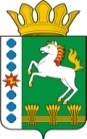 КОНТРОЛЬНО-СЧЕТНЫЙ ОРГАН ШАРЫПОВСКОГО РАЙОНАКрасноярского краяЗаключениена проект Решения Ивановского сельского Совета депутатов «О внесении изменений и дополнений в Решение Ивановского сельского Совета депутатов от 14.12.2018 № 48 «О бюджете поселения на 2019 год и плановый период 2020-2021 годов»01 марта  2019 год 									№ 05Настоящее экспертное заключение подготовлено Контрольно – счетным органом Шарыповского района на основании ст. 157 Бюджетного  кодекса Российской Федерации, ст. 9 Федерального закона от 07.02.2011 № 6-ФЗ «Об общих принципах организации и деятельности контрольно – счетных органов субъектов Российской Федерации и муниципальных образований», ст. 5 Решения Шарыповского районного Совета депутатов от 20.09.2012 № 31/289р «О внесении изменений и дополнений в Решение Шарыповского районного Совета депутатов от 21.06.2012 № 28/272р «О создании Контрольно – счетного органа Шарыповского района» (в ред. от 20.03.2014 № 46/536р, от 25.09.2014 № 51/573р, от 26.02.2015 №56/ 671р) и в соответствии со стандартом организации деятельности Контрольно – счетного органа Шарыповского района СОД 2 «Организация, проведение и оформление результатов финансово – экономической экспертизы проектов Решений Шарыповского районного Совета депутатов и нормативно – правовых актов по бюджетно – финансовым вопросам и вопросам использования муниципального имущества и проектов муниципальных программ» утвержденного приказом Контрольно – счетного органа Шарыповского района от 16.12.2013 № 29, Соглашения от 01.01.2015 «О передаче Контрольно-счетному органу Шарыповского района полномочий Контрольно-счетного органа Ивановского сельсовета по осуществлению внешнего муниципального финансового контроля».Представленный на экспертизу проект Решения Ивановского сельского Совета депутатов «О внесении изменений и дополнений в Решение Ивановского сельского Совета депутатов от 14.12.2018 № 48 «О бюджете поселения на 2019 год и плановый период 2020-2021 годов» направлен в Контрольно-счетный орган Шарыповского района 28 февраля 2019 года. Разработчиком данного проекта Решения является администрация Ивановского сельсовета.Мероприятие проведено 28 февраля – 01 марта  2019 года.В ходе подготовки заключения Контрольно – счетным органом Шарыповского района были проанализированы следующие материалы:- проект Решения Ивановского сельского Совета депутатов «О внесении изменений и дополнений в Решение Ивановского сельского Совета депутатов от 14.12.2018 № 48 «О бюджете поселения на 2019 год и плановый период 2020-2021 годов»;-  решение Ивановского сельского Совета депутатов от 14.12.2018 № 48 «О бюджете поселения на 2019 год и плановый период 2020-2021 годов».В соответствии с проектом  Решения Ивановского сельского Совета депутатов «О внесении изменений и дополнений в Решение Ивановского сельского Совета депутатов от 14.12.2018 № 48 «О бюджете поселения на 2019 год и плановый период 2020-2021 годов» предлагается внести изменения в следующие статьи:В статью 1 внести следующей изменения:Утвердить основные характеристики  бюджета поселения  на 2019 год:                                                                                                                   Таблица 1(руб.)Общий объем доходов бюджета поселения увеличился в сумме 1 182 825,00 руб. (15,23%) за счет безвозмездных поступлений из краевого и районного бюджетов. Общий объем расходов бюджета поселения  увеличился в сумме 1 279 357,01 руб. (16,47%).Анализ изменения расходов бюджета поселения на 2019 годТаблица 2(руб.)По подразделу 0104 «Функционирование Правительства РФ, высших органов исполнительной власти субъектов РФ, местных администраций»  увеличение бюджетных ассигнований в сумме 776 404,00 руб. (23,75%), в том числе:- в сумме 64 390,00 руб. увеличены бюджетные средства  на региональные выплаты и выплаты, обеспечивающие уровень заработной платы работников бюджетной сферы не ниже размера минимальной заработной платы (минимального размера оплаты труда);- в сумме 660 500,00 руб. на приобретение легкового автотранспортного средства;- в сумме 5 000,00 руб. на оплату услуг связи;- в сумме 21 514,00 руб. на текущий ремонт системы отопления в кабинете бухгалтерии в здании администрации Ивановского сельсовета;- в сумме 25 000,00 руб. на техническое обслуживание автотранспортных средств.По подразделу 0113 «Другие общегосударственные вопросы» увеличение бюджетных ассигнований в сумме 6 000,00 руб. (93,75%) на проведение независимой оценки рыночной стоимости транспортных средств.По подразделу 0203 «Мобилизационная и вневойсковая подготовка» увеличение бюджетных ассигнований в сумме 14 000,00 руб. (11,33%) на осуществление первичного воинского учета на территориях, где отсутствуют военные комиссариаты.По подразделу 0310 «Обеспечение пожарной безопасности» увеличение бюджетных ассигнований в сумме 2 785,00 руб.  (92,83%) на обеспечение первичных мер пожарной безопасности. По подразделу 0409 «Дорожное хозяйство» увеличение бюджетных ассигнований в сумме 397 968,01 руб. (143,77%), в том числе:- в сумме 377 935,00 руб. на содержание автомобильных дорог общего пользования местного значения;- в сумме 20 033,01 руб. на содержание улично – дорожной сети сельского поселения и искусственных сооружений на них за счет средств дорожного фонда.По подразделу 0502 «Коммунальное хозяйство» увеличение бюджетных ассигнований в сумме 66 000,00 руб. (100,00%) на замену каната золоудаления и насоса в котельной пос Инголь кв. Путейский-41. По подразделу 0503 «Благоустройство» увеличение бюджетных ассигнований в сумме 56 920,00 руб. (4,07%), в том числе:- в сумме 16 200,00 руб. на приобретение контейнеров;- в сумме 40 720,00 руб. на содержание и ремонт уличного освещения.По подразделу 1003 «Социальное обеспечение населения» уменьшение бюджетных ассигнований в сумме 40 720,00 руб. (100,00%) в связи с перераспределением на подраздел 0503 «Благоустройство».Увеличился дефицит бюджета и источники финансирования дефицита бюджета поселения  в сумме 96 532,01 руб. (100,00%). Сумма дефицита бюджета поселения не превышает 10 процентов утвержденного общего годового объема доходов местного бюджета  установленного статьей 92.1 Бюджетного кодекса Российской Федерации.В статью 1 внести следующей изменения:«2. Утвердить основные характеристики  бюджета поселения  на 2020 и 2021 годы:Таблица 3(рублей)Увеличение бюджетных ассигнований по доходам и расходам в 2020 году на 401 675,00 руб. (5,04%) и в 2021 году на 547 305,30 руб. (6,80%) за счет межбюджетных трансфертом, передаваемых бюджетам сельских  поселений из краевого бюджета на обеспечение первичных мер пожарной безопасности и на содержание автомобильных дорог общего пользования местного значения за счет средств дорожного фонда Красноярского края.Статья 10 «Дорожный фонд Ивановского сельсовета» излагается в новой редакции: «Утвердить объем бюджетных ассигнований дорожного фонда Ивановского сельсовета:- на 2019 год в сумме 674 768,01 руб., в том числе за счет остатка денежных средств 2018 года  20 033,01 руб., за счет акцизов по подакцизным товарам (продукции), производимым на территории Российской Федерации – 276 800,00 руб., за счет межбюджетных трансфертов из краевого бюджета – 377 935,00 руб.;- на 2020 год в сумме 687 875,00 руб., в том числе за счет акцизов по подакцизным товарам (продукции), производимым на территории Российской Федерации – 295 200,00 руб., за счет межбюджетных трансфертов из краевого бюджета – 392 675,00 руб. ;- на 2021 год в сумме 743 582,00 руб., в том числе за счет акцизов по подакцизным товарам (продукции), производимым на территории Российской Федерации – 335 600,00 руб.,  за счет межбюджетных трансфертов из краевого бюджета – 407 982,00 руб.3. Приложения 1, 4, 5, 6, 7, 9 к Решению излагаются в новой редакции согласно приложений 1-6 к проекту Решения.При проверке правильности планирования и составления проекта Решения  нарушений не установлено.На основании выше изложенного Контрольно – счетный орган Шарыповского района предлагает Ивановскому сельскому Совету депутатов принять проект Решения Ивановского сельского Совета депутатов Шарыповского района «О внесении изменений в решение сельского Совета депутатов от 14.12.2018 № 48 «О бюджете поселения на 2019 год и плановый период 2020-2021». ПредседательКонтрольно – счетного органа							Г.В. Савчук Аудитор Контрольно – счетного органа							И.В. Шмидт Предыдущая редакцияПредлагаемая редакцияОтклонение % отклонения1) прогнозируемый общий объем доходов бюджета поселения в сумме7 767 000,00 8 949 825,00 + 1 182 825,00 115,232) общий объем расходов бюджета поселения  в сумме7 767 000,009 046 357,01+ 1 279 357,01116,473) дефицит бюджета поселения  в сумме0,0096 532,01+ 96 532,01100,004) источники финансирования дефицита бюджета поселения  в сумме0,0096 532,01+ 96 532,01100,00наименование показателя бюджетной классификацииРаздел, подразделпредыдущая редакция предлагаемая редакция отклонение% отк.12345 (4-3)6Общегосударственные вопросы01004 015 180,004 797 584,00782 404,00119,49функционирование высшего должностного лица субъекта РФ и органа местного самоуправления0102729 250,00729 250,000,00100,00функционирование Правительства РФ, высших органов исполнительной власти субъектов РФ, местных администраций01043 269 530,004 045 934,00776 404,00123,75резервные фонды011110 000,0010 000,000,00100,00другие общегосударственные вопросы01136 400,0012 400,006 000,00193,75Национальная оборона0200123 600,00137 600,0014 000,00111,33мобилизационная и вневойсковая подготовка0203123 600,00137 600,0014 000,00111,33Национальная безопасность и правоохранительная деятельность030039 500,0042 285,002 785,00107,05защита населения и территории от чрезвычайных ситуаций природного и техногенного характера, гражданская оборона030936 000,0036 000,000,00100,00обеспечение пожарной безопасности03103 000,005 785,002 785,00192,83другие вопросы в области национальной безопасности и правоохранительной деятельности0314500,00500,000,00100,00Национальная экономика0400306 800,00704 768,01397 968,01229,72водное хозяйство040620 000,0020 000,000,00100,00дорожное хозяйство0409276 800,00674 768,01397 968,01243,77Другие вопросы в области национальной экономики041210 000,0010 000,000,00100,00Жилищно - коммунальное хозяйство05001 425 500,001 548 420,00122 920,00108,62жилищное хозяйство050127 000,0027 000,000,00100,00коммунальное хозяйство05020,0066 000,0066 000,00100,00благоустройство05031 398 500,001 455 420,0056 920,00104,07Культура, кинематография08001 803 700,001 803 700,000,00100,00культура08011 803 700,001 803 700,000,00100,00Социальная политика100052 720,0012 000,00-40 720,00100,00пенсионное обеспечение100112 000,0012 000,000,00100,00Социальное обеспечения населения100340 720,000,00-40 720,00100,00ВСЕГО РАСХОДЫ7 767 000,009 046 357,011 279 357,01116,47Предыдущая редакцияПредлагаемая редакцияОтклонение % изменения1) прогнозируемый общий объем доходов бюджета поселения в сумме2020 год2021 год7 969 340,008 051 260,008 371 015,008 598 565,30+ 401 675,00+ 547 305,30105,04106,802) общий объем расходов бюджета поселения  в сумме2020 год2021 год7 969 340,008 051 260,008 371 015,008 598 565,30+ 401 675,00+ 547 305,30105,04106,80